Professional Experience ReportSecondary 3rd year/ 1st Year M Teach 2021The Australian Professional Standards for TeachersPlease place an ‘X’ at the point along each continuum that best represents the development of the pre-service teacher towards each of the standards. Summary Statements (You may choose to comment on both personal and professional characteristics, please keep comments succinct) For more than one mentor, comments can be added to the same section.Pre-service TeacherPre-service TeacherPre-service Teacher Name: Student ID: Student ID:SchoolSchoolSchool Name: Name: Name: Mentor teacher: Mentor teacher: Year Level Mentor teacher: Mentor teacher: Year Level  School Coordinator: School Coordinator: School Coordinator:Placement DetailsPlacement DetailsPlacement Details University Liaison:  University Liaison:  University Liaison:  Academic Topic Coordinator:  Academic Topic Coordinator:  Academic Topic Coordinator:  Placement dates: Placement dates: Placement dates:ContextSite coordinator and/or mentor to complete.School: (School sector; size and composition of campus (R-12, Area, Primary); particular features or unique characteristics; index of disadvantage)Class: (including children with special needs)Professional KnowledgeStandard 1 - Know students and how they learn           I                                                                   I                                                                      I                                                        Novice                                                           Emerging                                                    Towards Graduate                      Standard 2 - Know the content and how to teach it            I                                                                 I                                                                        I                                                        Novice                                                           Emerging                                                    Towards Graduate                      Professional PracticeStandard 3 - Plan for and implement effective teaching and learning           I                                                                  I                                                                         I                                                        Novice                                                           Emerging                                                    Towards Graduate                      Standard 4 - Create and maintain supportive and safe learning environments           I                                                                  I                                                                        I                                                        Novice                                                           Emerging                                                    Towards Graduate                      Standard 5 - Assess, provide feedback and report on student learningI                                                                            I                                                                         I                                                        Novice                                                          Emerging                                                    Towards Graduate                      Professional EngagementStandard 6 - Engage in professional learning           I                                                                  I                                                                       I                                                      Novice                                                          Emerging                                                              Towards Graduate                      Standard 7 - Engage professionally with colleagues, parents/carers and the community         I                                                                    I                                                                        I                                                        Novice                                                          Emerging                                                      Towards Graduate                      Teacher/MentorsTeacher/MentorsName/s:                                                                                                                      Date: Site CoordinatorSite CoordinatorName:                                                                                                                      Date: University LiaisonUniversity LiaisonName:                                                                                                                      Date: In our opinion (Insert pre-service teacher name) has demonstrated the following overall level of performance in this final professional experience:  (Please click on appropriate box below)  Unsatisfactory (not at ‘emerging’ level for all Standards)  Satisfactory (at ‘emerging’ level for all Standards)  Above Satisfactory (at ‘emerging’ and towards ‘graduate’ for all Standards)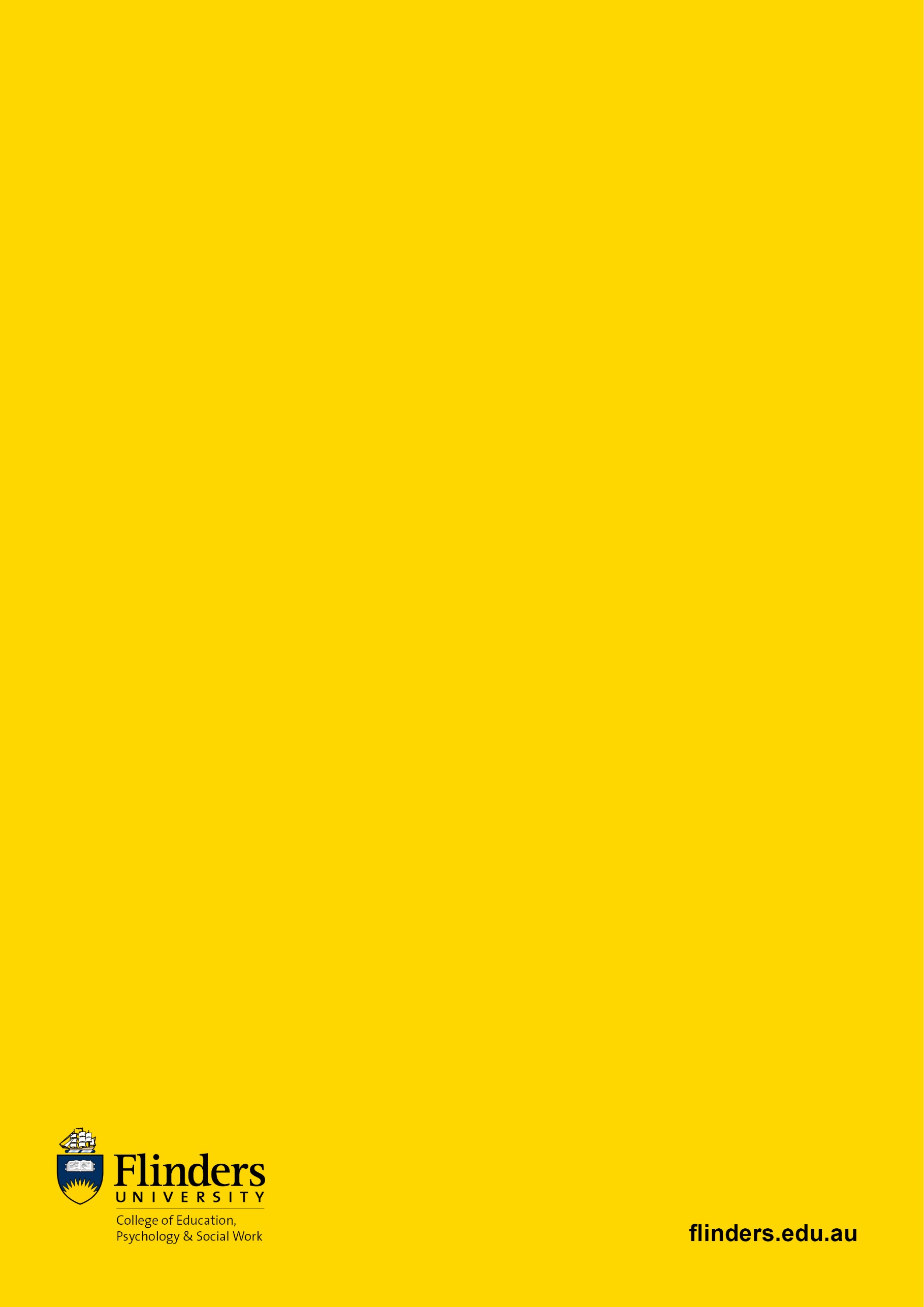 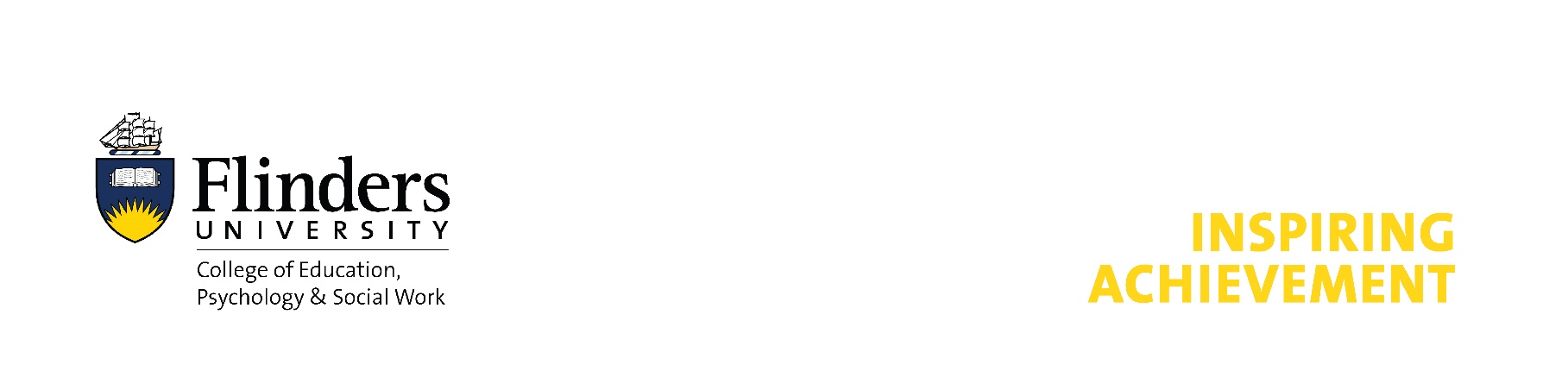 